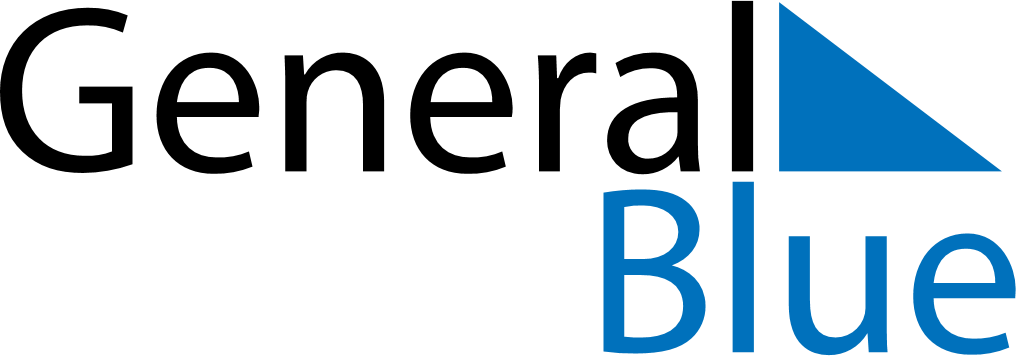 December 2028December 2028December 2028December 2028SwedenSwedenSwedenSundayMondayTuesdayWednesdayThursdayFridayFridaySaturday112345678891011121314151516NobeldagenLuciadagen17181920212222232425262728292930Christmas EveChristmas DayBoxing Day31New Year’s Eve